捷克重要交通規則我國核發的國際駕照可在有效期限內使用。捷克高速公路最高速限為130公里、省道為90公里、都會區為50公里。駕車於遇轉彎處與電車相會時，應讓電車(TRAM)先行。駕車進入圓環時，應禮讓圓環內車輛先行。駕車時禁駛使用行動電話。在高速公路駕車，須先購買汽車通行券，並黏貼於擋風玻璃下方，否則將遭罰款。各加油站或郵局均有販售。於高速公路駕車時，不論季節及晝夜，全年均須開啟車前燈。兒童禁止坐前座，150公分或36公斤以下兒童均須使用兒童安全座椅。包括駕駛及前後座乘客均須使用安全帶。飲酒後禁止駕車，捷克對酒駕採取『零容忍』(zero tolerance)制度，且倘血液酒精濃度超過0.03%，將遭罰款最高達20,000克朗。捷克交通部規定，每年11月1日至次年4月30日，標有雪花標誌路段，如D1之Humpolec 至Jihlava路段(其它路段請參考www.zimni-znacka.cz)，須使用冬胎。捷克法令規定，車內須備有急救箱、車輛故障三角標誌、反光背心、冬胎。遇緊急事故時請撥112(警察)或155(救護車)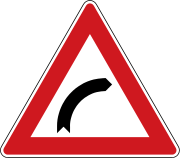 Curve to the right 右轉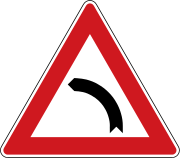  Curve to the left 左轉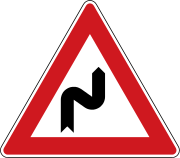 Double curve, first to the right 先向右轉之連續彎路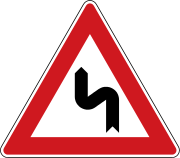 Double curve, first to the left 先向左轉之連續彎路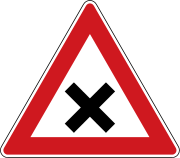 Intersection 十字路口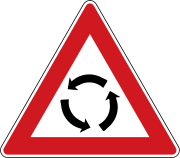 Caution, roundabout warning注意圓環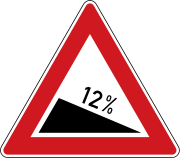 Dangerous descent 12% (5.4°) (100% = 45°) 道路向下傾斜12%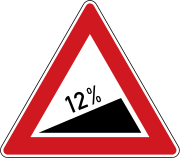 Dangerous climb 12% (5.4°)(100% = 45°)道路向上傾斜12%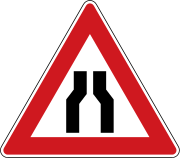 Road narrows (both sides) 道路狹窄(雙向)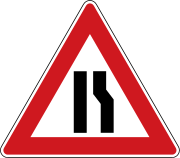 Road narrows (right side) 道路狹窄(右邊車道)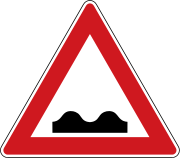 Bumpy road 路面顛頗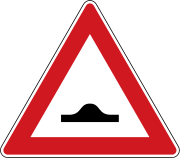 Caution, speed bump 注意減速路障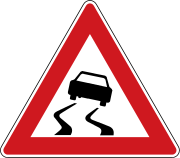 Danger of skidding 路滑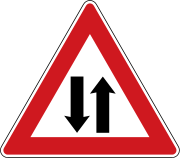 Two-way traffic 雙向道路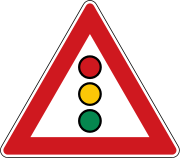 Traffic lights ahead 前方有紅綠燈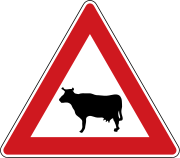 Animals (domesticated) 注意動物(經馴養) 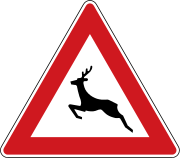 Wild animals 注意野生動物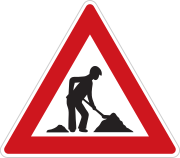 Roadworks 道路施工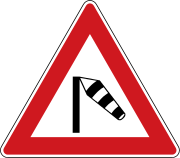 Crosswind 注意側風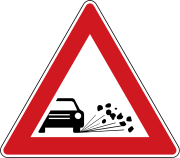 Loose gravel 注意碎石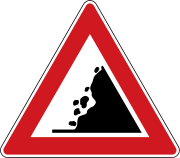 Rockfall 注意落石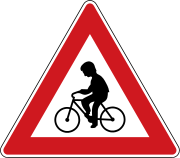 Caution for bicyclists注意自行車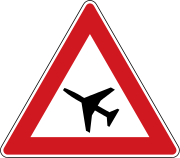 Aircraft (landing corridor above road) 注意飛機(車道上空為降落航道)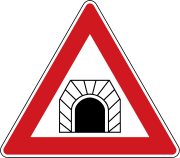 Caution, tunnel 注意隧道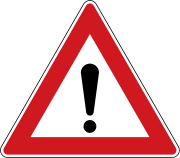 Other hazard 注意危險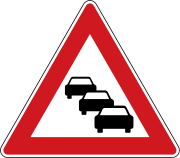 Caution, queues likely 注意塞車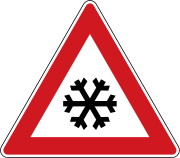 Be careful in winter 注意降雪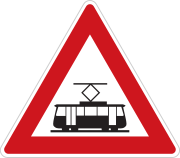 Tramway 注意電車道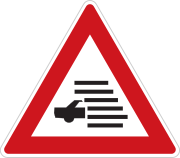 Caution, fog likely 注意起霧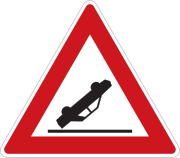 Caution, accident black spot 注意易肇事路段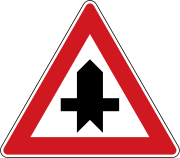 Junction with minor roads 注意前與非主要幹道交會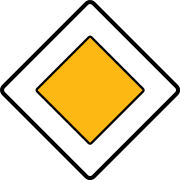 Main road 主要幹道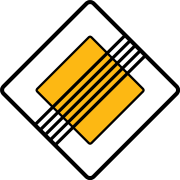 Caution, end of priority road 主要幹道終止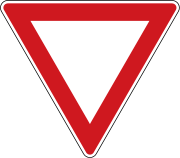 Give way 禮讓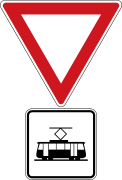 Give priority to trams 電車優先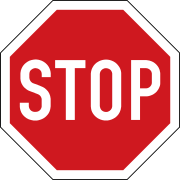 Stop and give way停止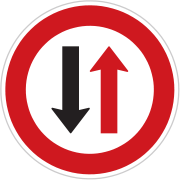 Oncoming vehicles have priority 來車優先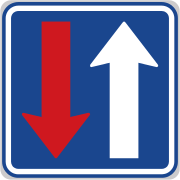 Priority over oncoming vehicles本車優先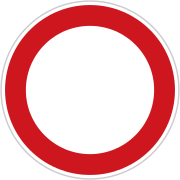 No entry for vehicles (both directions) 禁止進入(雙向)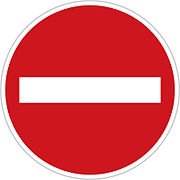 No entry for vehicles 禁止進入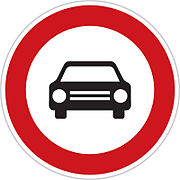 No entry for vehicles, except motorcycles禁止汽車進入(摩托車除外)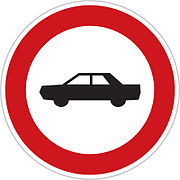 No cars 禁止汽車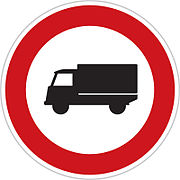 No lorries 禁止大貨車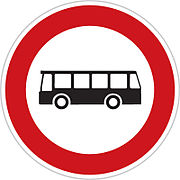 No buses 禁止公車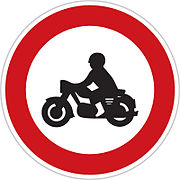 No motorcycles 禁止摩托車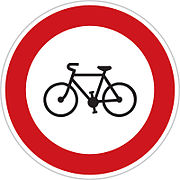 No cycling 禁止自行車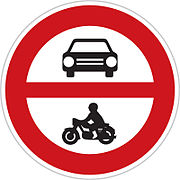 No motor vehicles 禁止汽機車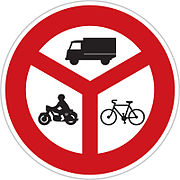 No entry to the vehicles indicated 禁止標示車輛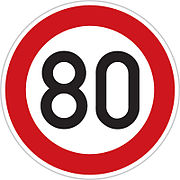 Speed limit 80 km/h 最高速限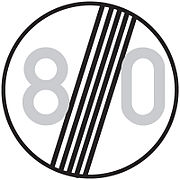 End of speed limit  最高速限路段終止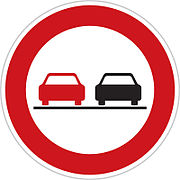 No overtaking 禁止超車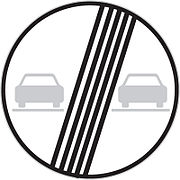 End of no-overtaking zone禁止超車路段終止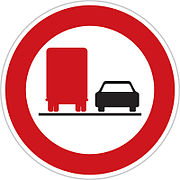 No overtaking by lorries 禁止大貨車超車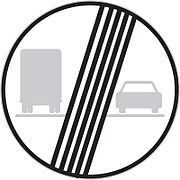 End of no-overtaking zone for lorries 禁止大貨車超車路段終止禁鳴喇叭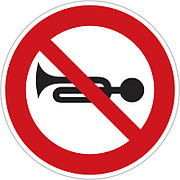 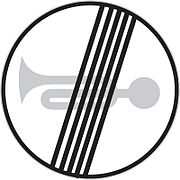 End of no audible warnings zone禁鳴喇叭路段終止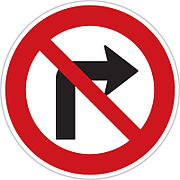 No right turn 禁止右轉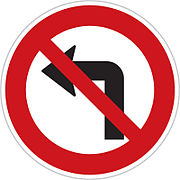 No left turn 禁止左轉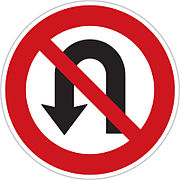 No turning in the road 禁止迴轉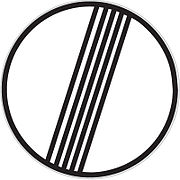 End of all prohibitions 終止所有禁止標示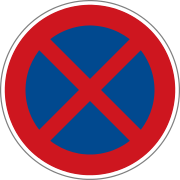 No stopping 禁止暫停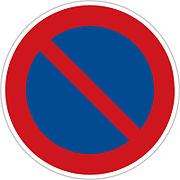 No parking禁止停車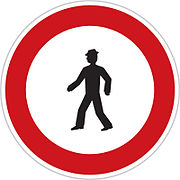 No pedestrians禁止行人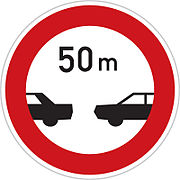 Minimum distance between vehicles (50 m)最低安全車距離